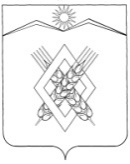 АДМИНИСТРАЦИЯ ХАРЬКОВСКОГО СЕЛЬСКОГО ПОСЕЛЕНИЯ ЛАБИНСКОГО РАЙОНАП О С Т А Н О В Л Е Н И Еот 06.08.2020г.                                                                                                           № 55хутор ХарьковскийОб оснащении территории общего пользования Харьковского сельского поселения Лабинского района первичными средствами тушения пожаров и противопожарным инвентаремВ соответствии с Федеральным законом от 21 декабря 1994 № 69-ФЗ      «О пожарной безопасности», Федеральным законом                                                   от 6 октября 2003 №131-ФЗ «Об общих принципах организации местного самоуправления в Российской Федерации», в целях принятия мер по защите объектов и жилых домов граждан от пожаров на территории Харьковского сельского поселения Лабинского района     п о с т а н о в л я ю:1. Утвердить место размещения первичных средств пожаротушения и противопожарного инвентаря на территориях общего пользования Харьковского сельского поселения Лабинского района:- здание администрации, по ул.Мира 45.2. Ответственными за содержание и сохранность первичных средств пожаротушения назначить:-специалиста администрации по ГО и ЧС   Калашникову О.А.3.Рекомендовать руководителям  предприятий, организаций и учреждений всех форм собственности на территории Харьковского сельского поселения Лабинского  района обеспечить наличие первичных средств тушения пожаров и противопожарного инвентаря (огнетушитель, ящик с песком, лопата, багор, топор, ведро, бочка с водой) в соответствии с правилами пожарной безопасности.-первичные средства тушения пожаров и противопожарный инвентарь разместить на пожарных щитах с наружной стороны зданий и сооружений.- на пожарных щитах указать номер вызова пожарной охраны для вызова подразделения пожарной охраны и экстренной службы 112.-обеспечить доступность первичных средств пожаротушения и противопожарного инвентаря.-первичные средства пожаротушения содержать в исправном состоянии.-не допускать использование первичных средств тушения пожаров и противопожарного инвентаря не по назначению.4.	Ведущему специалисту администрации Харьковского сельского поселения Лабинского района О.В. Филипченко обнародовать настоящее постановлении и разместить на официальном сайте администрации Харьковского сельского поселения Лабинского района. Контроль за выполнением настоящего постановления оставляю за собой.Постановление вступает в силу со дня его официального опубликования. Исполняющий обязанностиглавы администрации                                                                            Е.А.ДубровинЛИСТ СОГЛАСОВАНИЯпроекта постановленияадминистрации Харьковского сельского поселения Лабинского района от _______________ № _____ «Об оснащении территории общего пользования Харьковского сельского поселения Лабинского района первичными средствами тушения пожаров и противопожарным инвентарем»Проект подготовлен и внесен:Исполняющий обязанностиглавы администрацииХарьковского сельского поселенияЛабинского района                                                                         Е.А.ДубровинСоставитель проекта:специалист   администрации 								   О.А.Калашникова специалист администрации	1 категории						Ю.С.СтрельниковаЗаявку составил:Специалист администрации Харьковского сельского поселения                                              О.А.Калашникова